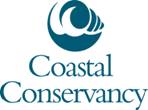 Santa Clara River Parkway Workshop September 8, 20111 to 4:30PMLower Assembly Plaza RoomHall of AdministrationVentura County Government CenterThe Santa Clara River Parkway is a project initiated and led by the State Coastal Conservancy and implemented with its primary partner, The Nature Conservancy. We have acquired 3,060 acres and 15 miles of river frontage. The Coastal Conservancy has spent $20 million (primarily for acquisition) matched by $8 million from other state and federal agencies. The total to date: $28 million.The Coastal Conservancy is proud to announce the completion and publication of several of its Santa Clara River consultant studies which will assist in the further implementation of the Santa Clara River Parkway and which we hope our partners throughout Ventura County will find useful as tools or models for their watershed restoration efforts. This half day workshop is highlighted by presentations from the consultants. Copies of the studies will be made available by the Coastal Conservancy.Welcome – Supervisor Kathy LongIntroduction  - Peter Brand, State Coastal ConservancyVentura Historical Ecology Study  - Robin Grossinger and Erin Beller, San Francisco Estuary InstituteRestoration Strategy Maps – Zooey Diggory, Stillwater SciencesTwo Dimensional Hydrodynamic Modeling – Scott Dusterhoff, Stillwater Sciences, and Chris     Campbell, CBECArundo Removal Strategic Plan – Bruce Orr, Stillwater SciencesPublic Access Vision Plan – Sam Jenniches, Cal Poly Pomona Graduate School of Landscape Architecture and the State Coastal Conservancy